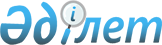 Об установлении квоты рабочих мест для инвалидов в Успенском районе
					
			Утративший силу
			
			
		
					Постановление акимата Успенского района Павлодарской области от 20 января 2021 года № 11/1. Зарегистрировано Департаментом юстиции Павлодарской области 26 января 2021 года № 7197. Утратило силу постановлением акимата Успенского района Павлодарской области от 1 сентября 2021 года № 209/9 (вводится в действие со дня его первого официального опубликования)
      Сноска. Утратило силу постановлением акимата Успенского района Павлодарской области от 01.09.2021 № 209/9  (вводится в действие со дня его первого официального опубликования).
      В соответствии с подпунктом 1) статьи 31 Закона Республики Казахстан от 13 апреля 2005 года "О социальной защите инвалидов в Республике Казахстан", подпунктом 6) статьи 9 Закона Республики Казахстан от 6 апреля 2016 года "О занятости населения", подпунктом 4) пункта 2 статьи 46 Закона Республики Казахстан от 6 апреля 2016 года "О правовых актах", приказом Министра здравоохранения и социального развития Республики Казахстан от 13 июня 2016 года № 498 "Об утверждении Правил квотирования рабочих мест для инвалидов", акимат Успенского района ПОСТАНОВЛЯЕТ:
      1. Установить квоту рабочих мест для трудоустройства инвалидов в организациях Успенского района, без учета рабочих мест на тяжелых работах, работах с вредными, опасными условиями труда, согласно приложению к настоящему постановлению.
      2. Признать утратившим силу постановление акимата Успенского района от 02 декабря 2016 года № 235/12 "Об установлении квоты рабочих мест для инвалидов по Успенскому району" (зарегистрировано в Реестре государственной регистрации нормативных правовых актов за № 5291, опубликовано 26 декабря 2016 года в информационно-правовой системе "Әділет").
      3. Контроль за исполнением настоящего постановления возложить на заместителя акима района Жунуспаеву С.О. 
      4. Настоящее постановление вводится в действие по истечении десяти календарных дней после дня его первого официального опубликования. Квота рабочих мест для инвалидов в Успенском районе
					© 2012. РГП на ПХВ «Институт законодательства и правовой информации Республики Казахстан» Министерства юстиции Республики Казахстан
				
      Аким Успенского района 

Н. Дычко
Приложение
к постановлению акимата
Успенского района
от 20 января 2021 года
№ 11/1
№ п/п
Наименование организаций
Списочная численность работников (без учета рабочих мест на тяжелых работах, работах с вредными, опасными условиями труда), человек
Размер квоты (от списочной численности работников), %
Количество рабочих мест для инвалидов, человек
1
Товарищество с ограниченной ответственностью "Галицкое Агро"
188
3
6
2
Коммунальное государственное предприятие на праве хозяйственного ведения "Успенская районная больница" управления здравоохранения Павлодарской области, акимата Павлодарской области
187
3
6
3
Товарищество с ограниченной ответственностью "Галицкое"
234
3
7
4
Коммунальное государственное казенное предприятие "Успенский аграрно-технический колледж" управления образования Павлодарской области, акимата Павлодарской области 
52
2
1
5
Коммунальное государственное учреждение "Успенская средняя общеобразовательная школа № 1" Успенского района
65
2
1
6
Коммунальное государственное учреждение "Успенская средняя общеобразовательная школа № 2" Успенского района
63
2
1
7
Коммунальное государственное учреждение "Успенская средняя общеобразовательная школа № 3" Успенского района
50
2
1
8
Коммунальное государственное учреждение "Павловская средняя общеобразовательная школа" Успенского района
60
2
1
9
Коммунальное государственное учреждение "Константиновская средняя общеобразовательная школа" Успенского района
50
2
1
10
Коммунальное государственное учреждение "Лозовская средняя общеобразовательная школа" Успенского района
58
2
1
11
Коммунальное государственное учреждение "Козыкеткенская средняя общеобразовательная школа" Успенского района
56
2
1